МУНИЦИПАЛЬНОЕ ОБРАЗОВАНИЕМУНИЦИПАЛЬНЫЙ ОКРУГ УЛЬЯНКАГ. САНКТ-ПЕТЕРБУРГМУНИЦИПАЛЬНЫЙ СОВЕТ ПЯТОГО СОЗЫВАРЕШЕНИЕ14  мая 2019 г.									№ 37-2Об утверждении изменений и дополненийв Устав Муниципального образования муниципальный округ УльянкаВ соответствии с положениями статей 24, 42 Устава Муниципального образования муниципальный округ Ульянка, с учетом положений части 1 статьи 3 Федерального закона от 21 мая 2005 года № 97-ФЗ «О государственной регистрации Уставов муниципальных образований», Муниципальный Совет РЕШИЛ:В целях приведения Устава в соответствие с требованиями Федерального закона от 06.10.2003 № 131-ФЗ «Об общих принципах организации местного самоуправления в Российской Федерации», Федерального закона от 25.12.2008 № 273-ФЗ «О противодействии коррупции» и Закона Санкт-Петербурга от 23.09.2009 № 420-79 «Об организации местного самоуправления в Санкт-Петербурге» утвердить изменения и дополнения в Устав Муниципального образования муниципальный округ Ульянка, согласно Приложению № 1 к настоящему Решению.Направить настоящее Решение на регистрацию в Главное управление Министерства юстиции России по Санкт-ПетербургуОпубликовать настоящее Решение в газете «Вести Ульянки», а также на официальном сайте МО МО Ульянка.Настоящее Решение вступает в силу со дня официального опубликования.Контроль за исполнением настоящего Решения возложить на Главу МО МО Ульянка.Глава муниципального образования,исполняющий полномочия						Н.Ю. Киселевпредседателя Муниципального советаПриложение № 1 к Решению Муниципального совета муниципальный округ Ульянка от 14.05.2019 года № 37-2Внести в Устав Муниципального образования муниципальный округ Ульянка следующие изменения:1.	дополнить пункт 2 статьи 7 подпунктом 53 следующего содержания:«53)	осуществление экологического просвещения, а также организация экологического воспитания и формирования экологической культуры в области обращения с твердыми коммунальными отходами.»2.	изложить подпункт 1 пункта 3 статьи 31 в следующей редакции:«1)	заниматься предпринимательской деятельностью лично или через доверенных лиц;»3.	изложить подпункт 2 пункта 3 статьи 31 в следующей редакции:«2) участвовать в управлении коммерческой организацией или некоммерческой организацией, за исключением следующих случаев:а) участие в управлении совета муниципальных образований субъекта Российской Федерации, иных объединений муниципальных образований, политической партией, профсоюзом, зарегистрированным в установленном порядке, участие в съезде (конференции) или общем собрании иной общественной организации, жилищного, жилищно-строительного, гаражного кооперативов, садоводческого, огороднического, дачного потребительских кооперативов, товарищества собственников недвижимости;б) участие на безвозмездной основе в деятельности коллегиального органа организации на основании акта Президента Российской Федерации или Правительства Российской Федерации;в) представление на безвозмездной основе интересов Российской Федерации или субъекта Российской Федерации в органах управления и ревизионной комиссии организации, учредителем (акционером, участником) которой является Российская Федерация или субъект Российской Федерации, в соответствии с нормативными правовыми актами Правительства Российской Федерации или нормативными правовыми актами субъекта Российской Федерации, определяющими порядок осуществления от имени Российской Федерации или субъекта Российской Федерации полномочий учредителя организации либо управления находящимися в федеральной собственности или собственности субъекта Российской Федерации акциями (долями участия в уставном капитале);г) представление на безвозмездной основе интересов муниципального образования в органах управления и ревизионной комиссии организации, учредителем (акционером, участником) которой является муниципальное образование, в соответствии с муниципальными правовыми актами, определяющими порядок осуществления от имени муниципального образования полномочий учредителя организации или управления находящимися в муниципальной собственности акциями (долями участия в уставном капитале);д) иных случаев, предусмотренных федеральными законами;»4.	дополнить статью 31 пунктом 3.1 в следующего содержания:«3.1.	Лица, замещающие муниципальные должности, являющиеся представителями нанимателя (руководителями), в целях исключения конфликта интересов в органе местного самоуправления не могут представлять интересы муниципальных служащих в выборном профсоюзном органе соответствующего органа в период осуществления ими полномочий по указанным должностям.»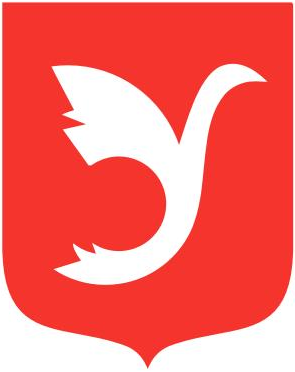 